IEEE P802.11
Wireless LANsAbstractThis submission proposes resolutions for the following comments from the SA ballot on P802.11-REVmd D3.0:4344, 4429, 4171, 4172, 4173, 4535, 4450, 4322, 4604, 4022, 4023, 4544, 4368NOTE – Set the Track Changes Viewing Option in the MS Word to “All Markup” to clearly see the proposed text edits.Revision History:R0: Initial version.R1: Updated resolution to CID 4022 to include update in S1G.R2: Updated during conference call on 4/8/2020.R3: Update resolution to CID 4344 per discussion on coference call on 4/8/2020.CID 4344BackgroundFollowing are the four places the commenter is proposing to delete.D3.0 P2952D3.0 P2955D3.0 P3056D3.0 P30604/8/2020:Previous resolution text:TX center frequency leakage is mostly a function of the RF circuit implementation, and is mostly agnostic to the PPDU type being transmitted such as non-HT, HT or VHT.  Note that Clause 21 (VHT) have more stringent requirement for TX center frequency leakage than Clause 17 or 19.  Furthermore, VHT devices could transmit a 20 MHz PPDU (including non-HT or HT) in an 80 or 160 MHz channel, where the TX center frequency leakage would be outside of the 20 MHz spectrum actively modulated by the PPDU.  And Clause 17 and 19 do not clearly specify the TX center frequency requirement for those cases.  Hence, if a VHT capable device is transmitting a non-HT or HT PPDU, IEEE 802.11 is requiring that the TX center frequency leakage requirement be that defined in Clause 21.  Hence, the information the commenter is proposing to delete is essential to the standard and should not be deleted.After discussion the teleconference on 4/8/2020, resolution is changed to revised, moving the NOTE to a non-NOTE text.Proposed Resolution: CID 4344RevisedNote to Commenter:  Proposed resolution makes the NOTE to be a ‘regular’ (non-NOTE) text.Instruction to Editor:At D3.2 P2940L63, change “NOTE 2 – For rules” to “For rules”.At D3.2 P3044L58, delete “NOTE 3 – For rules” to “For rules”.CID 4429Proposed Resolution: CID 4429AcceptedCID 4171, 4172, 4173DiscussionThese three comments are very similar to each other.Commenter’s proposed change for CID4171 on top of D3.2 P3029L32:Commenter’s proposed change for CID4172 on top of D3.2 P3029L32:Commenter’s proposed change for CID4173 on top of D3.2 P3029L32:While reviewing this comment, this reviewer found error in the first sentence.  The first sentence was updated in REVmd D1.0 via CID 75 (11-17/1089r12):Note that the definition of the smoothing bit isD3.2 P2770:And the D3.2 P2796 states Beamforming steering matrix to be:When Beamforming steering matrix is applied (e.g. based on compressed matrices feedback), there is possibility that the combination of the Beamforming steering matrix and the channel is not ‘smooth’ between adjancent tones.  In this case, the transmitter should inform the receiver that smoothing should not be applied to this packet.  However, the sentence “When a beamforming steering matrix is applied, the Smoothing bit should be set to 1.” says the opposite by mistake.Now, going on to the original portion of the comment, even if the transmitter does not apply a Beamforming steering matrix, transmitter is not required to recommend smoothing to the receiver.  Hence, ‘may’ is correct in the second sentence, with the polarity of the smoothing bit reversed.I.e., the proposed resolution isAfter discussion in 4/8/2020 teleconference, group settled on option 4.Proposed Resolution: CID 4171, 4172, 4173Revised.Note to Commenter:  The relevant sentences were introduced in REVmd D1.0 (CID 75) but had error.  Proposed resolution fixes this error, and deletes the second sentence on which the comment is being made.Instruction to Editor:
At D3.2 P3029L32, change “Smoothing bit should be set to 1.  It may be set to 0 otherwise” to “Smoothing bit should be set to 0.”.CID 4535BackgroundD3.2 P3067Note that clause 18 also has similar language:D3.2 P2969Proposed text change by the reviewer:Proposed Resolution: CID 4535Revised.Note to Commenter: The “Long” and “Short” refer to long slot time and short slot time, respectively.  Proposed resolution makes this clearer, in both clause 18 and 19.Instruction to Editor: In D3.2,Change “Long = 20 us” to “Long slot time = 20 us” at P2969L13, P2969L18, P3067L16, P3067L17.Change “Short = 9 us” to “Short slot time = 9 us” at P2969L14, P2969L20, P3067L22, P3067L23.CID 4450DiscussionD3.2 P3068Agree that N_TBPS is not used any where in the draft.Proposed Resolution: CID 4450Accepted.CID 4322DiscussionD3.2 P3133Note that there are two more places using numberOfOctets.D3.2 P3265D3.2 P3319All three places have the exact same phrase, and it is simpler to just reword the phrase to not use the undefined function numberOfOctets.  For example, proposal is to change P3133 as below.Proposed Resolution: CID 4322Revised.Note to Commenter: Proposed resolution updates the text to avoid using the undefined function numberOfOctets().Instruction to Editor:At D3.2 P3133L21, P3265L51 and P3319L35, change “1 to numberOfOctets(dot11TxPowerLevelExtended)/2” to “1 to N/2, where N is the number of octets in dot11TxPowerLevelExtended”.CID 4604DiscussionD3.2 P3163Note that N_DBPS,u is used in 21.5.P3243:Proposed Resolution: CID 4604Rejected.In VHT MU, each user can have different number of data bits per symbol, thus N_DBPS,u with the subscript “u” is appropriate.  And N_DBPS,u is used in D3.2 P3243L28.CID 4022BackgroundD3.2 P3172D3.2 P2999D3.2 P3173P3.2 P3161Note that L-SIG and VHT-SIG-A uses summation over +-26, not +-N_SR to avoid the same issue.D3.2 P3174D3.2 P3177Update in R1:David Goodall (Morse Micro) indicated that similar change should be made for Equation (23-14) in S1G.  This change has been confirmed by Yujin Noh (Newracom) as well.D3.2 P3353P3.2 P3342Proposed Resolution: CID 4022Revised.Note to Commenter: Commenter is correct about the issue.  Note that L-SIG and VHT-SIG-A avoids similar issue by not use the variable N_SR, but rather using “26” in Equations (21-25) and (21-28), respectively.  Hence changing N_SR to 26 in Equation (21-20) is more appropriate.  Similar change should also be made for S1G in Equation (23-14).Instruction to Editor:At D3.2 P3173L15 Equation (21-20), change “N_SR” to “26”, and “k = -N_SR” to “k = -26”.At D3.2 P3353L46 Equation (23-14), change “N_SR” to “26”, and “k = -N_SR” to “k = -26”.CID 4023DiscussionD3.2 P3173D3.2 P3000D3.2 P3173P3.2 P3161Note that L-SIG and VHT-SIG-A uses summation over +-26, not +-N_SR to avoid the same issue.D3.2 P3174D3.2 P3177Proposed Resolution: CID 4023Revised.Note to Commenter: Commenter is correct about the issue.  Note that L-SIG and VHT-SIG-A avoids similar issue by not use the variable N_SR, but rather using “26” in Equations (21-25) and (21-28), respectively.  Hence changing N_SR to 26 in Equation (21-23) is more appropriate.Instruction to Editor:At D3.2 P3173L62 Equation (21-23), change “N_SR” to “26”, and “k = -N_SR” to “k = -26”.CID 4544BackgroundD3.0 P3194Proposed Resolution: CID 4544Rejected.LTF_left and LTF_right are intermediate variables used to define VHT-LTF.  The usage of LTF_left and LTF_right is clear in the standard (e.g. see Equation (21-36)), and thus there is no technical issue with the terms.CID 4368DiscussionD3.0 P3194D3.0 P3312Commenter is correct that the second bullet in each case do not use N_ST.Proposed Resolution: CID 4368Accepted[End of File]CIDClausePage.LineCommentProposed Change434417.3.9.32952.63"NOTE 2--For rules regarding TX center frequency leakage levels by VHT STAs, see 21.3.17.4.2 (Transmit center
frequency leakage)." -- what about HT STAs then?  Why does the OFDM PHY need to care about rules for VHT STAs?Delete the cited NOTE, first para of 17.3.9.7.2 Transmitter center frequency leakage, NOTE 3 in 19.3.18.1 Transmit spectrum mask, first para of 19.3.18.7.2 Transmit center frequency leakage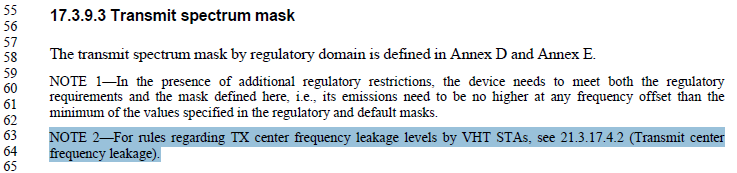 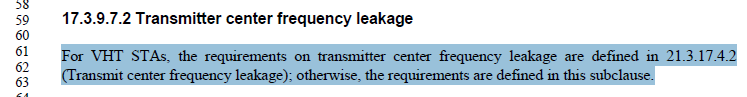 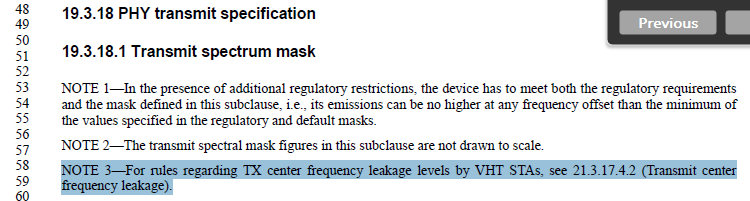 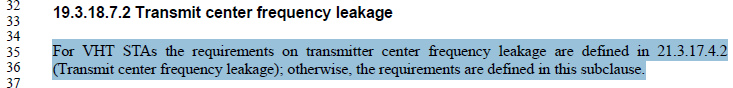 CIDClausePage.LineCommentProposed Change442919.3.22996.3911md: "19.3.2 PPDU format
Two formats are defined for the PPDU: HT-mixed format and HT-greenfield format. These two formats are
called HT formats. Figure 19-1 (PPDU format) shows the non-HT format
 and the HT formats. There is
also an MCS 32 format" -- but MCS 32 is an HT formatChange the sentence starting "There is also an MCS 32 format" to "The HT formats can be used for MCS 32 that
provides the lowest rate in a 40 MHz channel (see 19.3.11.11.5 (Transmission in MCS 32 format))"CIDClausePage.LineCommentProposed Change417119.3.11.11.23041.32"When a (Ed)beamforming steering matrix is applied, the Smoothing bit(#2370) should be set to 1. It may be set to 0 otherwise(#323)(#75)." is a bit confusing.  Since the first sentence is a "should" it may be set to 0 in all cases, not just "otherwise"Change the second cited sentence to "It shall be set to 0 otherwise."417219.3.11.11.23041.32"When a (Ed)beamforming steering matrix is applied, the Smoothing bit(#2370) should be set to 1. It may be
set to 0 otherwise(#323)(#75)." is a bit confusing.  Since the first sentence is a "should" it may be set to 0 in all cases, not just "otherwise"Change the second cited sentence to "It should be set to 0 otherwise."417319.3.11.11.23041.32"When a (Ed)beamforming steering matrix is applied, the Smoothing bit(#2370) should be set to 1. It may be
set to 0 otherwise(#323)(#75)." is a bit confusing.  Since the first sentence is a "should" it may be set to 0 in all cases, not just "otherwise"Change the second cited sentence to "It may be set to 0."When a beamforming steering matrix is applied, the Smoothing bit should be set to 1. It may be set to 0.When a beamforming steering matrix is applied, the Smoothing bit should be set to 1. It be set to 0 otherwise.When a beamforming steering matrix is applied, the Smoothing bit should be set to 1. It be set to 0 otherwise.Proposed Resolution:Revised. Replace “ If at least 95% of the sum of the energy from all impulse responses of the time domain channels between allspace-time streams and all transmit chain inputs, induced by the CSD added according to Table 19-10(Cyclic shift values of HT portion of packet) and the frequency-dependence in the matrix , is containedwithin 800 ns, the smoothing bit should be set to 1. Otherwise, it shall be set to 0.”with “When a Beamforming steering matrix is applied, the smoothing bit should be set to 1. It may be set to 0 otherwise.”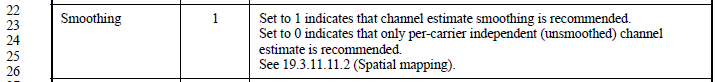 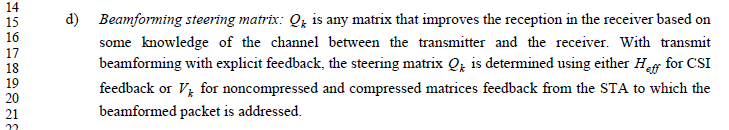 When a beamforming steering matrix is applied, the Smoothing bit should be set to . It may beset to otherwise.CIDClausePage.LineCommentProposed Change453519.4.43079.16Table 19-25--HT PHY characteristics is not clear on slot time in 2G4 (what does short = and long = mean?)As it says in the comment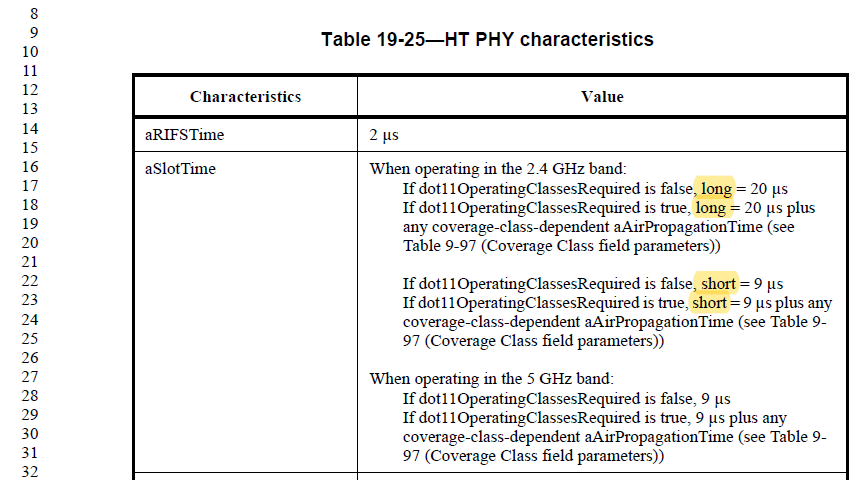 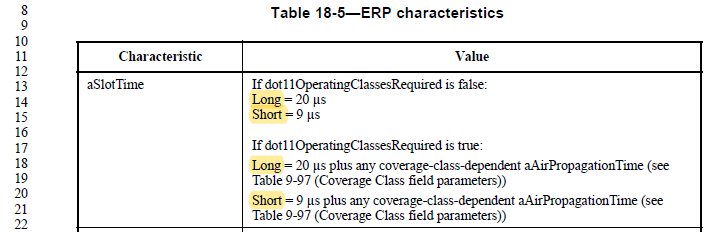 ERP characteristics ERP characteristics CharacteristicValueaSlotTimeIf dot11OperatingClassesRequired is false: 
Long = 20 µs
Short = 9 µsIf dot11OperatingClassesRequired is true: Long = 20 µs plus any coverage-class-dependent aAirPropagationTime (see Table 9-97 (Coverage Class field parameters))Short = 9 µs plus any coverage-class-dependent aAirPropagationTime (see Table 9-97 (Coverage Class field parameters))HT PHY characteristics HT PHY characteristics CharacteristicsValueaRIFSTime2 µsaSlotTimeWhen operating in the 2.4 GHz band: If dot11OperatingClassesRequired is false, long = 20 µsIf dot11OperatingClassesRequired is true, long = 20 µs plus any coverage-class-dependent aAirPropagationTime (see Table 9-97 (Coverage Class field parameters))If dot11OperatingClassesRequired is false, short = 9 µsIf dot11OperatingClassesRequired is true, short = 9 µs plus any coverage-class-dependent aAirPropagationTime (see Table 9-97 (Coverage Class field parameters))When operating in the 5 GHz band:If dot11OperatingClassesRequired is false, 9 µsIf dot11OperatingClassesRequired is true, 9 µs plus any coverage-class-dependent aAirPropagationTime (see Table 9-97 (Coverage Class field parameters))CIDClausePage.LineCommentProposed Change445019.53080.45N_TBPS is not used anywhereDelete the last row of Table 19-26--Symbols used in MCS parameter tables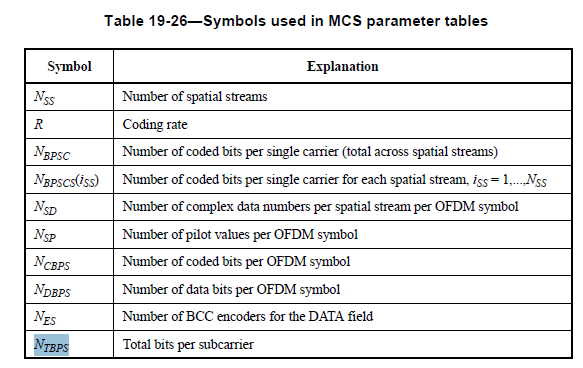 CIDClausePage.LineCommentProposed Change432221.2.23145.22numberOfOctets is not a defined operator (also in Table 22-1 and Table 23-1)Add a definition of the operator to 1.5 or C.1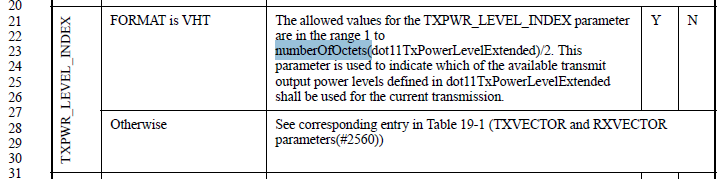 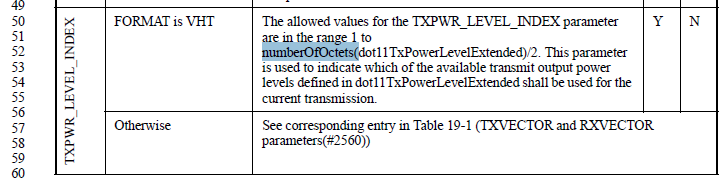 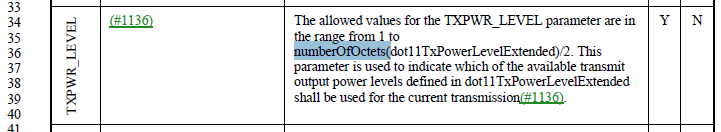 TXPWR_LEVEL_INDEXFORMAT is VHTThe allowed values for the TXPWR_LEVEL_INDEX parameter are in the range 1 to. This parameter is used to indicate which of the available transmit output power levels defined in dot11TxPowerLevelExtended shall be used for the current transmission.YNTXPWR_LEVEL_INDEXOtherwiseSee corresponding entry in Table 19-1 (TXVECTOR and RXVECTOR parameters(#2560))See corresponding entry in Table 19-1 (TXVECTOR and RXVECTOR parameters(#2560))See corresponding entry in Table 19-1 (TXVECTOR and RXVECTOR parameters(#2560))CIDClausePage.LineCommentProposed Change460421.3.63175.8"For a VHT MU PPDU, NDBPS is undefined" -- so NDBPS only applies to HE SU PPDUs, so u will always be 0, so there is no point definining NDBPS,uDelete NDBPS,u from Table 21-6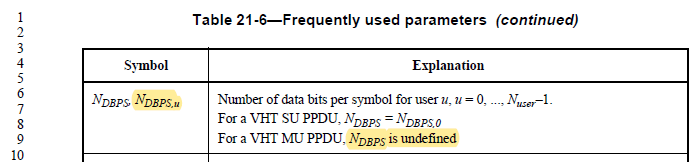 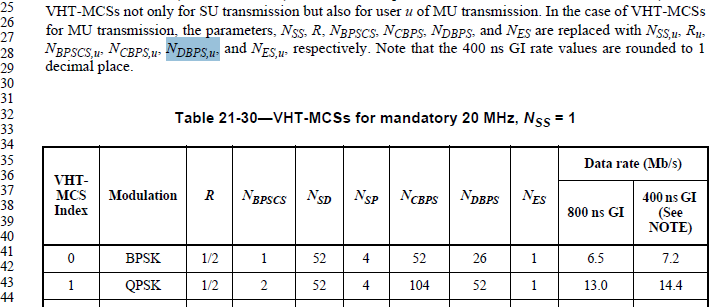 CIDClausePage.LineCommentProposed Change402221.3.8.2.23185.12For CBW20, N_SR is 28.
And, Sk for CBW20 refers Equation 19-8.
But, Sk in 19-8 is specifying {-26,26}.
Values for -28, -27, 27, and 28 are not defined.Please define Sk for -28, -27, 27, and 28.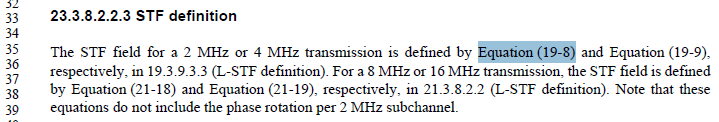 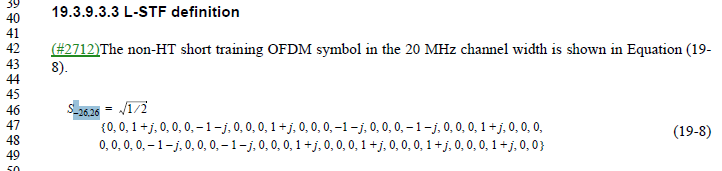 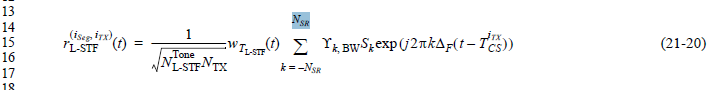 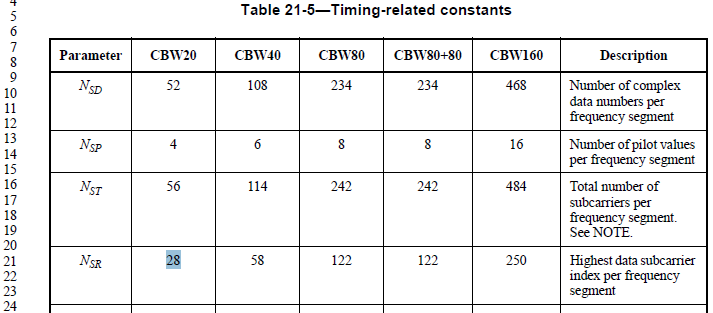 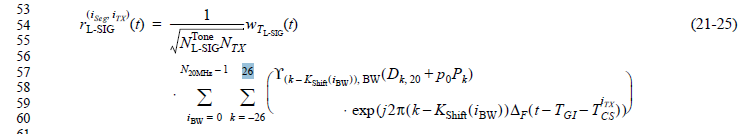 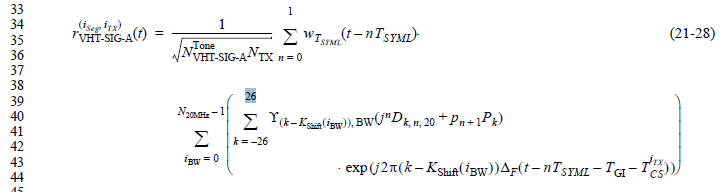 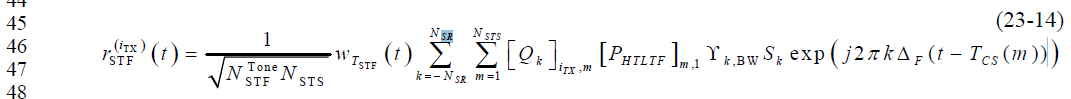 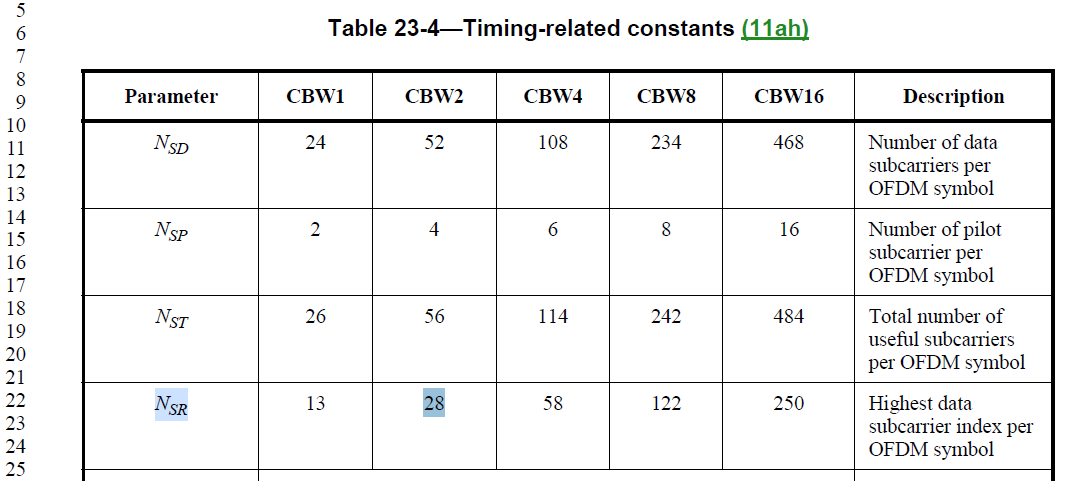 CIDClausePage.LineCommentProposed Change402321.3.8.2.33185.60For CBW20, N_SR is 28.
And, Lk for CBW20 refers Equation 19-11.
But, Lk in 19-11 is specifying {-26,26}.
Values for -28, -27, 27, and 28 are not defined.Please define Lk for -28, -27, 27, and 28.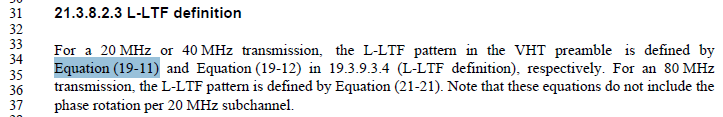 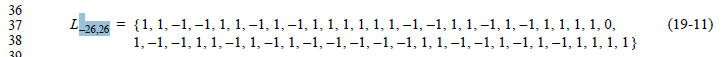 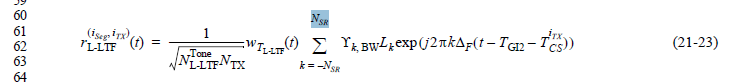 CIDClausePage.LineCommentProposed Change454421.3.8.3.53194.60"left" and "right" are not well-defined for frequencies; the correct terminology is "lower", "higher".  LTF_left, for example, looks suspectAs it says in the comment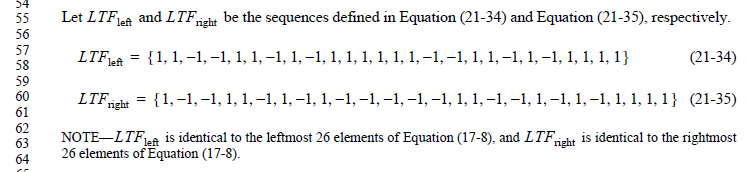 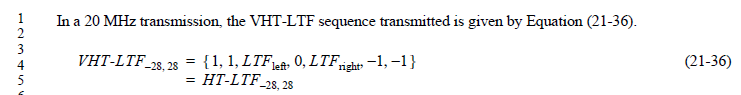 CIDClausePage.LineCommentProposed Change436821.3.17.4.23235.12"When  the  RF  LO  is  not  at  the  center  of  the  transmitted  PPDU  BW,  the  power  measured  at  the
location of the RF LO using resolution BW 312.5 kHz shall not exceed the maximum of -32 dB
relative to the total transmit power and -20 dBm, or equivalently  , where P is the
transmit power per antenna in dBm, and NST is defined in Table 21-5" -- but NST is not mentioned anywhere in this bullet!Delete ", and NST is defined in Table 21-5" in the cited text and "and  NST  is  defined  in  Table 22-8  (Timing-related
parameters)" at 3312.24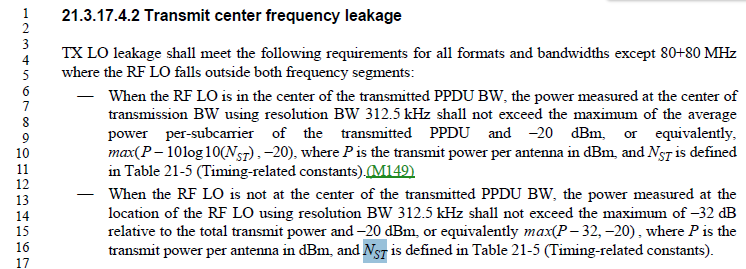 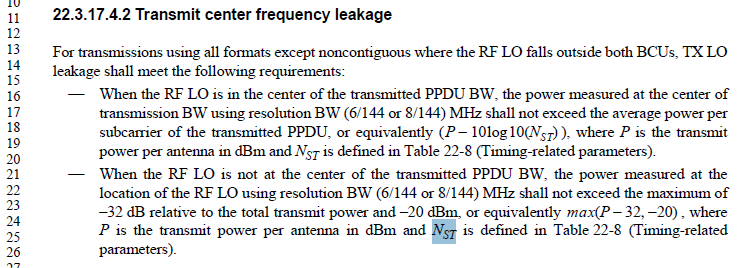 